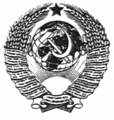 ГОСУДАРСТВЕННЫЙ СТАНДАРТ СОЮЗА ССРПРОКАТ СТАЛЬНОЙ ГОРЯЧЕКАТАНЫЙ
ШИРОКОПОЛОСНЫЙ УНИВЕРСАЛЬНЫЙСортаментГОСТ 82-70(СТ СЭВ 2884-81)ГОСУДАРСТВЕННЫЙ КОМИТЕТ ПО СТАНДАРТАММоскваГОСУДАРСТВЕННЫЙ СТАНДАРТ СОЮЗА ССРСрок действия с 01.01.721. Настоящий стандарт распространяется на горячекатаный широкополосный прокат шириной от 200 до 1050 мм и толщиной от 6 до 60 мм, прокатываемый на универсальных станах.Показатели технического уровня, установленные настоящим стандартом, предусмотрены для высшей и первой категорий качества.2. Толщина и ширина широкополосного проката должны соответствовать нормам, указанным в таблице.По требованию потребителя допускается изготовление широкополосного проката шириной 160, 170, 180, 190, 350, 440, 550, 580 и 710 мм.Примечание. При вычислении массы 1 м широкополосного проката (по номинальным размерам) плотность стали принимается равной 7,85 г/см3.1; 2. (Измененная редакция, Изм. № 1, 3, 4).3. Прокат изготовляют длиной от 5 до 12 м, а по требованию потребителя от 2 до 18 м:немерной длины;мерной длины;кратной мерной длины.(Измененная редакция, Изм. № 3).(Измененная редакция, Изм. № 4).Пример условного обозначения широкополосного универсального проката марки Ст. 3сп, толщиной 20 мм, шириной 500 мм с ребровой кривизной по классу А: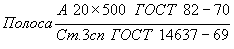 4, 5. (Исключены, Изм. № 3).6. Предельные отклонения по размерам широкополосного проката должны соответствовать:по толщинетолщиной до 20 мм включ.  мм;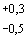 толщиной от 22 до 30 мм включ.  мм;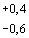 толщиной от 32 до 50 мм включ.  мм;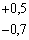 толщиной от 55 мм и более  мм;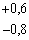 по ширинешириной до 400 мм включ.  мм;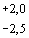 шириной от 420 до 800 мм включ.  мм;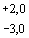 шириной от 850 мм и более  мм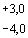 по длине (мерной и кратной мерной)толщиной до 12 мм включ + 15 мм;толщиной от 14 до 25 мм включ. + 25 мм;толщиной от 28 мм и более + 35 мм.(Измененная редакция, Изм. № 3).7. По ребровой кривизне полосы изготовляют двух классов: повышенной точности изготовления - класс А и обычной точности изготовления - класс Б.Местная ребровая кривизна на 1 м длины полосы не должна превышать:1 мм - для класса А;2 мм - для класса Б.Общая кривизна не должна превышать произведения местной кривизны 1 м полосы на длину полосы в метрах.(Измененная редакция, Изм. № 2).8. Допускаемая выпуклость боковых граней не должна превышать:3 мм - при толщине полосы до 12 мм включ.;4 мм - при толщине полосы от 14 до 20 мм включ.;5 мм - при толщине полосы от 22 мм и более.При этом размеры полосы не должны превышать предельных отклонений по ширине.9. Неплоскостность широкополосного проката не должна превышать:для первой категории0,3 % ширины - в поперечном направлении;0,3 % длины - в продольном направлении;для высшей категории0,3 % ширины - в поперечном направлении;0,3 % длины, но не более 10 мм - в продольном направлении.10. Косина реза широкополосного проката не должна превышать:для первой категории1,5 % ширины - для полос шириной до 500 мм;1,0 % ширины - для полос шириной свыше 500 мм;для высшей категории1,5 % ширины, но не более 5 мм - для полос шириной до 500 мм;1,0 % ширины - для полос шириной свыше 500 мм.11. Марки стали и технические требования - по ГОСТ 14637-79, ГОСТ 19282-73, ГОСТ 23570-79, ГОСТ 1577-81, ГОСТ 6713-75, ГОСТ 5521-76, ГОСТ 11269-76.9 - 11. (Измененная редакция, Изм. № 3).ИНФОРМАЦИОННЫЕ ДАННЫЕ1. РАЗРАБОТАН И ВНЕСЕН Министерством черной металлургии СССРИСПОЛНИТЕЛИИ. С. Тришевский, М. М. Голубов, Б. А. Сорокин, Г. И. Прокопова2. УТВЕРЖДЕН И ВВЕДЕН В ДЕЙСТВИЕ Постановлением Комитета стандартов, мер и измерительных приборов при Совете Министров СССР от 06.11.70 № 16463. ВЗАМЕН ГОСТ 82-574. Стандарт полностью соответствует СТ СЭВ 2884-815. ССЫЛОЧНЫЕ НОРМАТИВНО-ТЕХНИЧЕСКИЕ ДОКУМЕНТЫ6. Переиздание (май 1988 г.) с Изменениями № 1, 2, 3, 4, утвержденными в ноябре 1978 г., сентябре 1982 г., октябре 1986 г., октябре 1987 г. (ИУС 12-78, 12-82, 1-87, 1-88).ПРОКАТ СТАЛЬНОЙ ГОРЯЧЕКАТАНЫЙ ГОСТ 82-70 ШИРОКОПОЛОСНЫЙ УНИВЕРСАЛЬНЫЙ ГОСТ 82-70 Сортамент ГОСТ 82-70 Universal hot-rolled steel strips.ГОСТ 82-70 Dimensions ГОСТ 82-70 Ширина в ммМасса 1 м полосы в кг при толщине в ммМасса 1 м полосы в кг при толщине в ммМасса 1 м полосы в кг при толщине в ммМасса 1 м полосы в кг при толщине в ммМасса 1 м полосы в кг при толщине в ммМасса 1 м полосы в кг при толщине в ммМасса 1 м полосы в кг при толщине в ммМасса 1 м полосы в кг при толщине в ммШирина в мм6789101112142009,4210,9912,5614,1315,7017,2718,8421,982109,8911,5413,1914,8416,4918,1319,7823,0822010,3612,0913,8215,5417,2719,0020,7224,1824011,3013,1915,0716,9618,8420,7222,6126,2825011,7813,7415,7017,6619,6321,5923,5527,4826012,2514,2916,3318,3720,4122,4524,4928,5728013,1915,3917,5819,7821,9824,1826,3830,7730014,1316,4918,8421,2023,5525,9128,2632,9732015,0717,5820,1022,6125,1227,6330,1435,1734016,0118,6821,3524,0226,6929,3632,0337,3736016,9619,7822,6125,4328,2631,0933,9139,5638017,9020,8823,8626,8529,8332,8135,8041,7640018,8421,9825,1228,2631,4034,5437,6843,9642019,7823,0826,3829,6732,9736,2739,5646,1645021,2024,7328,2631,7935,3338,8642,3949,4646021,6725,2828,8932,536,1139,7243,3350,5548022,6126,3730,1433,9137,6841,4445,2152,7550023,5527,4831,4035,3339,2543,1847,1054,9552024,4928,5732,6636,7440,8244,948,9857,1553024,9629,1233,2837,4441,6145,7749,9358,2556026,3730,7735,1739,5643,9648,3552,7561,5460028,2632,9737,6842,3947,1051,8156,5265,9463029,6734,6239,5644,5149,4654,4059,3569,2465030,6235,7240,8245,9251,0356,1361,2371,4467031,5336,8042,1547,3052,5957,8063,1073,6070032,9738,4643,9649,4654,9560,4465,9476,9375035,3341,2147,1052,9958,8864,7670,6582,4380037,6843,9650,2456,5262,8069,0875,3687,9285040,0446,7153,3860,0566,7373,4080,0793,4290042,3949,4656,5263,5970,6577,7284,7898,9195044,7552,2059,6667,1274,5882,0389,49104,41100047,1054,9562,8070,6578,5086,3594,20109,90105049,4657,7065,9474,1882,4390,6798,91115,40Ширина в ммМасса 1 м полосы в кг при толщине в ммМасса 1 м полосы в кг при толщине в ммМасса 1 м полосы в кг при толщине в ммМасса 1 м полосы в кг при толщине в ммМасса 1 м полосы в кг при толщине в ммМасса 1 м полосы в кг при толщине в ммМасса 1 м полосы в кг при толщине в ммШирина в мм1618202225283020025,1228,2631,4034,5439,2543,9647,1021026,3829,6732,9736,2741,2146,1649,4622027,6331,0934,5437,9943,1848,3651,8124030,1433,9137,6841,4547,1052,7556,5225031,4035,3339,2543,1849,0654,9558,8826032,6636,7440,8244,9051,0357,1561,2328035,1739,5643,9648,3654,9561,5465,9430037,6842,3947,1051,8158,8865,9470,6532040,1945,2250,2455,2662,8070,3475,3634042,7048,0453,3858,7266,7374,7380,0736045,2250,8756,5262,1770,6579,1384,7838047,7353,6959,6665,6374,5883,5289,4940050,2456,5262,8069,0878,5087,9294,2042052,7559,3565,9472,5382,4392,3298,9145056,5263,5970,6577,7288,3198,91105,9846057,7865,072,2279,4490,28101,11108,3348060,2967,8275,3682,8994,20105,50114,0450062,8070,6578,5086,3598,13109,90117,7552065,3173,4881,6489,8102,05114,30122,4653066,5774,8983,2191,53104,01116,49124,8256070,3379,1287,9296,71109,90123,08131,8860075,3684,7894,20103,62117,75131,88141,3063079,1389,0298,91108,80123,64138,47148,3765081,6491,85102,05112,26127,56142,87153,0867084,1094,60105,18115,60131,50147,40157,7870087,9298,91109,90120,89137,38153,86164,8575094,20105,90117,75129,53147,19164,85176,63800100,48113,04125,60138,16157,00175,84188,40850106,76120,11133,45146,80166,81186,83200,18900113,04127,17141,30155,43176,63197,82211,95950119,32134,24149,15164,07186,44208,81223,731000125,60141,30157,00172,70196,25219,80235,501050131,88148,37164,85181,34206,06230,79247,28Ширина в ммМасса 1 м полосы в кг при толщине в ммМасса 1 м полосы в кг при толщине в ммМасса 1 м полосы в кг при толщине в ммМасса 1 м полосы в кг при толщине в ммМасса 1 м полосы в кг при толщине в ммМасса 1 м полосы в кг при толщине в ммМасса 1 м полосы в кг при толщине в ммШирина в мм3236404550556020050,2456,5262,8070,6578,5086,3594,2021052,7559,3565,9474,1882,4390,6798,9122055,2662,1769,0877,7286,3594,98103,6224060,2967,8275,3684,7894,20103,62113,0425062,8070,6578,5088,3198,13106,94117,7526065,3173,4881,6491,85102,05112,55122,4628070,3479,1387,9298,91109,90120,89131,8830075,3684,7894,20105,98117,75129,52141,3032080,3890,43100,48113,04125,60138,16150,7234085,4196,08106,76120,11133,45146,80160,1436090,43101,74113,04127,17141,30155,43169,5638095,46107,39119,32134,24149,15164,06178,98400100,48113,04125,60141,30157,00172,70188,40420105,50118,69131,88148,37164,85181,34197,82450113,04127,17141,30158,96176,63194,29211,95460115,55130,0144,44162,50180,55198,61216,66480120,55135,65150,72169,56188,40207,24226,18500125,60141,30157,00176,63196,25215,88235,50520130,62146,95163,28183,69204,1224,51244,92530133,14149,78166,42187,22208,03228,83249,63560140,67158,25175,84197,82219,80241,78263,76600150,72169,56188,40211,95235,50259,05282,60630158,26178,04197,82222,55247,28272,00296,73650163,28183,69204,10229,61255,13281,64306,15670168,40189,40210,36236,70263,00289,27315,60700175,84197,82219,80247,28274,75302,22329,70750188,40211,95235,50264,94294,38323,81353,25800200,96226,08251,20282,60314,00345,40376,80850213,52240,21266,90300,26333,63366,99400,35900226,08254,34282,60317,93353,25388,58423,90950238,64268,47298,30335,59372,88410,16447,451000251,20282,60314,00353,25392,50431,75471,001050263,76296,73329,70370,91412,13453,34494,55Обозначение НТД, на который дана ссылкаНомер пунктаГОСТ 1577-8111ГОСТ 5521-8611ГОСТ 6713-7511ГОСТ 11269-7611ГОСТ 14637-7911ГОСТ 19282-7311ГОСТ 23570-7911